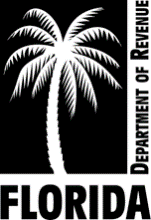 To:County       To:Parcel ID or property descriptionYOUR APPLICATION FOR THE ITEM(S) BELOW WAS DENIEDYOUR APPLICATION FOR THE ITEM(S) BELOW WAS DENIEDYOUR APPLICATION FOR THE ITEM(S) BELOW WAS DENIEDYOUR APPLICATION FOR THE ITEM(S) BELOW WAS DENIEDYOUR APPLICATION FOR THE ITEM(S) BELOW WAS DENIEDYOUR APPLICATION FOR THE ITEM(S) BELOW WAS DENIEDEXEMPTION DENIEDEXEMPTION DENIEDEXEMPTION DENIEDEXEMPTION DENIEDEXEMPTION DENIEDEXEMPTION DENIED  Homestead– up to $50,000  Homestead– up to $50,000  Homestead– up to $50,000  Homestead– up to $50,000  Total and permanent disability (quadriplegics)  Total and permanent disability (quadriplegics)  Additional homestead – age 65 and older  Additional homestead – age 65 and older  Additional homestead – age 65 and older  Additional homestead – age 65 and older  Total and permanent disability (paraplegic, hemiplegic, wheelchair required for mobility, legally blind)  Total and permanent disability (paraplegic, hemiplegic, wheelchair required for mobility, legally blind)  Widowed - $5,000   Widowed - $5,000   Blind - $5,000  Blind - $5,000 Veteran’s service-connected (total and permanent disability) Veteran’s service-connected (total and permanent disability)  Disabled - $5,000  Disabled - $5,000  Disabled veteran - $5,000  Disabled veteran - $5,000  Disabled veteran discount  Disabled veteran discount  Deployed military  Deployed military  Deployed military  Deployed military  Other exemptions, explain:    Other exemptions, explain:    Other exemptions, explain:    Other exemptions, explain:    Other exemptions, explain:    Other exemptions, explain:  CLASSIFICATION DENIED 	  Agricultural      High-water recharge     Historic      ConservationCLASSIFICATION DENIED 	  Agricultural      High-water recharge     Historic      ConservationCLASSIFICATION DENIED 	  Agricultural      High-water recharge     Historic      ConservationCLASSIFICATION DENIED 	  Agricultural      High-water recharge     Historic      ConservationCLASSIFICATION DENIED 	  Agricultural      High-water recharge     Historic      ConservationCLASSIFICATION DENIED 	  Agricultural      High-water recharge     Historic      ConservationOther denial   describe: Other denial   describe: Other denial   describe: THIS DENIAL IS    Total      Partial	If partial, explain.THIS DENIAL IS    Total      Partial	If partial, explain.THIS DENIAL IS    Total      Partial	If partial, explain.THIS DENIAL IS    Total      Partial	If partial, explain.THIS DENIAL IS    Total      Partial	If partial, explain.THIS DENIAL IS    Total      Partial	If partial, explain.REASON FOR DENIAL OR PARTIAL DENIAL       REASON FOR DENIAL OR PARTIAL DENIAL       REASON FOR DENIAL OR PARTIAL DENIAL       REASON FOR DENIAL OR PARTIAL DENIAL       REASON FOR DENIAL OR PARTIAL DENIAL       REASON FOR DENIAL OR PARTIAL DENIAL       REASON FOR DENIAL OR PARTIAL DENIAL       On January 1 of the tax year, you did not:On January 1 of the tax year, you did not:On January 1 of the tax year, you did not:On January 1 of the tax year, you did not:On January 1 of the tax year, you did not:On January 1 of the tax year, you did not:On January 1 of the tax year, you did not:  Make the property claimed as homestead your    permanent residence. (ss. 196.012 and 196.031, F.S.)  Make the property claimed as homestead your    permanent residence. (ss. 196.012 and 196.031, F.S.)  Meet income requirements for additional homestead, age 65 and older.  (s. 196.075, F.S.).  Meet income requirements for additional homestead, age 65 and older.  (s. 196.075, F.S.).  Meet income requirements for additional homestead, age 65 and older.  (s. 196.075, F.S.).  Meet income requirements for additional homestead, age 65 and older.  (s. 196.075, F.S.).  Meet income requirements for additional homestead, age 65 and older.  (s. 196.075, F.S.).  Have legal or beneficial title to your property.  Have legal or beneficial title to your property.  Use the property for the specified purpose. ( 193, F.S.)  Use the property for the specified purpose. ( 193, F.S.)  Use the property for the specified purpose. ( 193, F.S.)  Use the property for the specified purpose. ( 193, F.S.)  Use the property for the specified purpose. ( 193, F.S.)  Meet other statutory requirements, specifically:  Meet other statutory requirements, specifically:  Meet other statutory requirements, specifically:  Meet other statutory requirements, specifically:  Meet other statutory requirements, specifically:  Meet other statutory requirements, specifically:  Meet other statutory requirements, specifically:If you disagree with this denial, the Florida Property Taxpayer’s Bill of Rights recognizes your right to an informal conference with the local property appraiser. You may also file an appeal (petition) with the county value adjustment board, according to sections 196.011 and 196.193, Florida Statutes. Petitions to the value adjustment board involving denials of exemptions or classifications are due by the 30th day after the mailing of this notice, whether or not you schedule an informal conference with the property appraiser.If you disagree with this denial, the Florida Property Taxpayer’s Bill of Rights recognizes your right to an informal conference with the local property appraiser. You may also file an appeal (petition) with the county value adjustment board, according to sections 196.011 and 196.193, Florida Statutes. Petitions to the value adjustment board involving denials of exemptions or classifications are due by the 30th day after the mailing of this notice, whether or not you schedule an informal conference with the property appraiser.If you disagree with this denial, the Florida Property Taxpayer’s Bill of Rights recognizes your right to an informal conference with the local property appraiser. You may also file an appeal (petition) with the county value adjustment board, according to sections 196.011 and 196.193, Florida Statutes. Petitions to the value adjustment board involving denials of exemptions or classifications are due by the 30th day after the mailing of this notice, whether or not you schedule an informal conference with the property appraiser.If you disagree with this denial, the Florida Property Taxpayer’s Bill of Rights recognizes your right to an informal conference with the local property appraiser. You may also file an appeal (petition) with the county value adjustment board, according to sections 196.011 and 196.193, Florida Statutes. Petitions to the value adjustment board involving denials of exemptions or classifications are due by the 30th day after the mailing of this notice, whether or not you schedule an informal conference with the property appraiser.If you disagree with this denial, the Florida Property Taxpayer’s Bill of Rights recognizes your right to an informal conference with the local property appraiser. You may also file an appeal (petition) with the county value adjustment board, according to sections 196.011 and 196.193, Florida Statutes. Petitions to the value adjustment board involving denials of exemptions or classifications are due by the 30th day after the mailing of this notice, whether or not you schedule an informal conference with the property appraiser.If you disagree with this denial, the Florida Property Taxpayer’s Bill of Rights recognizes your right to an informal conference with the local property appraiser. You may also file an appeal (petition) with the county value adjustment board, according to sections 196.011 and 196.193, Florida Statutes. Petitions to the value adjustment board involving denials of exemptions or classifications are due by the 30th day after the mailing of this notice, whether or not you schedule an informal conference with the property appraiser.If you disagree with this denial, the Florida Property Taxpayer’s Bill of Rights recognizes your right to an informal conference with the local property appraiser. You may also file an appeal (petition) with the county value adjustment board, according to sections 196.011 and 196.193, Florida Statutes. Petitions to the value adjustment board involving denials of exemptions or classifications are due by the 30th day after the mailing of this notice, whether or not you schedule an informal conference with the property appraiser._______________     __________________________________________     ______________________________     __                     Signature, property appraiser or deputy                     Signature, property appraiser or deputy                     Signature, property appraiser or deputy                     Signature, property appraiser or deputy                                      Date                                       Date                                       Date CONTACTSCONTACTSCONTACTSCONTACTSProperty AppraiserProperty AppraiserValue Adjustment BoardValue Adjustment BoardWeb site	     Email	     Phone	     Web site	     Email	     Phone	     